Протокол общественных обсуждений по проекту решения Совета депутатов городского  поселения Таёжный «О внесении изменений в решение Совета депутатов городского поселения Таёжный от 14.06.2018 № 245 «Об утверждении правил благоустройства городского поселения Таёжный»Тема общественных обсуждений: изменений в решение Совета депутатов городского поселения Таёжный от 14.06.2018 № 245 «Об утверждении правил благоустройства городского поселения Таёжный».Место проведения общественных обсуждений: Здание администрации городского поселения Таёжный, расположенный по адресу: Ханты-Мансийский автономный округ – Югра, Советский район, г.п. Таёжный, ул. Железнодорожная, д. 11. Дата и время проведения общественных обсуждений: 10.08.2023,  17-00 ч.Период проведения общественных обсуждений: с 08 июля 2023  по 10 августа 2023 года.Председатель общественных обсуждений:  Хафизова Ю.Е. – заместитель главы городского поселения Таёжный.Секретарь публичных слушаний: Гаева Яна Вячеславовна – ведущий специалист по земельным отношениям сектора по правовым и имущественным отношениям администрации городского поселения Таёжный;Основания для проведения общественных обсуждений: постановление Главы городского поселения Таёжный от 07.07.2023 № 5 «О назначении общественных обсуждений по проекту решения Совета депутатов  г. п. Таёжный «О внесении изменений в решение Совета  депутатов городского поселения Таёжный  от 14.06.2018 № 245 «Об утверждении  правил благоустройства городского поселения  Таёжный».Информирование о проведении общественных обсуждений: газета «Вестник Таёжного» от 07.07.2023 № 5, официальный сайт городского поселения Таёжный, размещение информации в здании администрации городского поселения Таёжный и на информационных стендах поселения.Участники общественных обсуждений:Хафизова Ю.Е. – заместитель главы городского поселения Таёжный. Секретарь – Гаева Яна Вячеславовна – ведущий специалист по земельным отношениям сектора по правовым и имущественным отношениям администрации городского поселения Таёжный;Жители городского поселения Таёжный  	Слушали: 	Гаева Я.В.  – пояснила, что  проект решения Совета депутатов городского  поселения   Таёжный «О внесении изменений в решение Совета депутатов городского поселения Таёжный от 14.06.2018 № 245 «Об утверждении правил благоустройства городского поселения Таёжный» разработан в соответствии с Земельным кодексом Российской Федерации, Федеральным законом от 21.12.1994 № 69-ФЗ «О пожарной безопасности», Федеральным законом от 06.10.2003 № 131-ФЗ «Об общих принципах организации местного самоуправления в Российской Федерации»:Хайдукова С.П. – выступила с предложением дополнить проект  решения Совета депутатов городского  поселения   Таёжный «О внесении изменений в решение Совета депутатов городского поселения Таёжный от 14.06.2018 № 245 «Об утверждении правил благоустройства городского поселения Таёжный» изменениями, дополнив подпунктом 1.3 следующего содержания:  «1.3. Подпункт а пункта 12 статьи 12.3. Правил благоустройства городского поселения Таёжный, утвержденных Решением, изложить в следующей редакции: а) исключать возможность свободного, неконтролируемого передвижения животного вне мест, разрешенных решением органа местного самоуправления для выгула животных;". Итоги общественных обсуждений: 1. Зарегистрировано в списке участников общественных обсуждений 5 человек.2. Общественные обсуждения по проекту решения Совета депутатов городского поселения Таёжный «О внесении изменений в решение Совета депутатов городского поселения Таёжный от 14.06.2018 № 245 «Об утверждении правил благоустройства городского поселения Таёжный» проведены в соответствии с законодательством Российской Федерации и порядком организации и проведения публичных слушаний млм общественных обсужджений;3. По проекту решения Совета депутатов городского  поселения   Таёжный «О внесении изменений в решение Совета депутатов городского поселения Таёжный от 14.06.2018 № 245 «Об утверждении правил благоустройства городского поселения Таёжный»  поступило одно предложение в ходе проведения собрания;4. Замечания по проекту решения Совета депутатов городского  поселения   Таёжный «О внесении изменений в решение Совета депутатов городского поселения Таёжный от 14.06.2018 № 245 «Об утверждении правил благоустройства городского поселения Таёжный»  не поступали;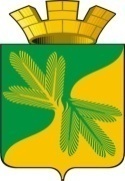 МУНИЦИПАЛЬНОЕ СРЕДСТВО МАССОВОЙ ИНФОРМАЦИИ ОРГАНОВ МЕСТНОГО САМОУПРАВЛЕНИЯГОРОДСКОГО ПОСЕЛЕНИЯ ТАЁЖНЫЙОФИЦИАЛЬНО:ОФИЦИАЛЬНЫМ ОПУБЛИКОВАНИЕМ МУНИЦИПАЛЬНЫХ ПРАВОВЫХ АКТОВ ЯВЛЯЕТСЯ ИХ ОПУБЛИКОВАНИЕ В ГАЗЕТЕ  «ВЕСТНИК ТАЁЖНОГО СТАТЬЯ 35 ПУНКТ 3 УСТАВА ГОРОДСКОГОПОСЕЛЕНИЯ ТАЁЖНЫЙ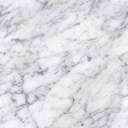    «10» августа 2023 г.Председательпубличных слушаний(подпись)Секретарь публичных слушаний(подпись)